Санаторно-курортные программы в санатории «Беларусь»Антистресс. Вариант №1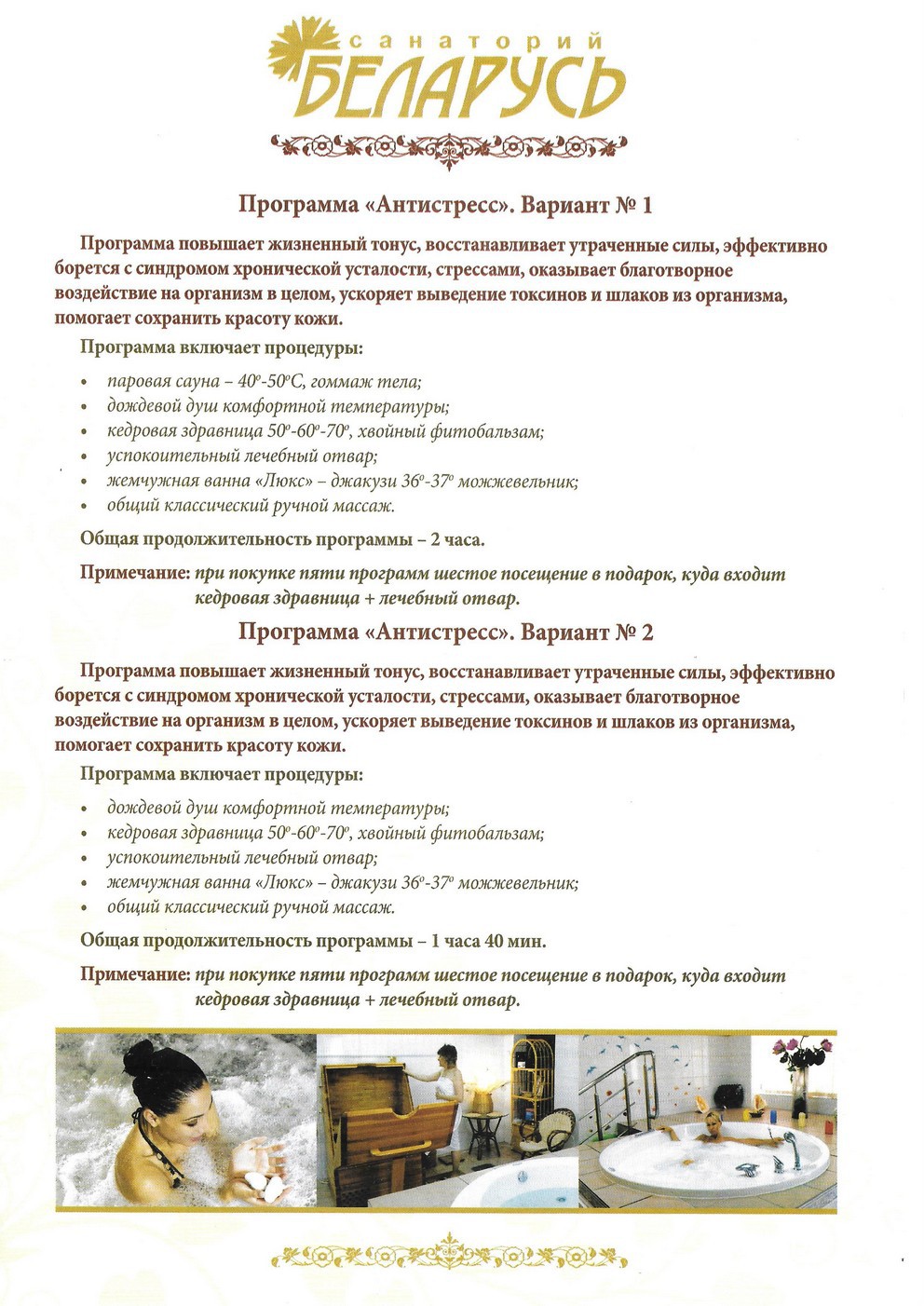 Антистресс. Вариант №2«Не болей»  «Здоровый сон» 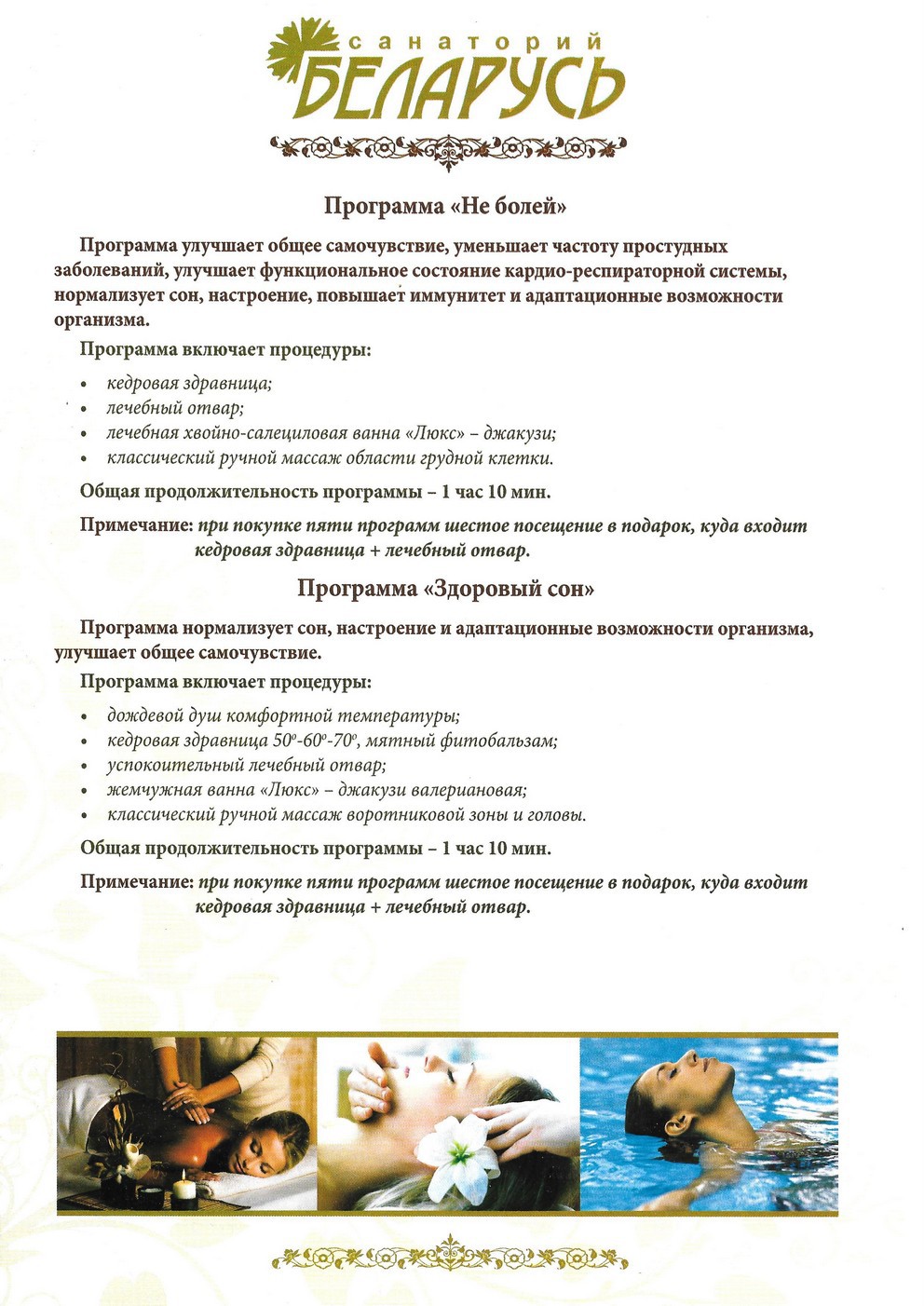 Программа профилактики и лечения остеохондроза и артритов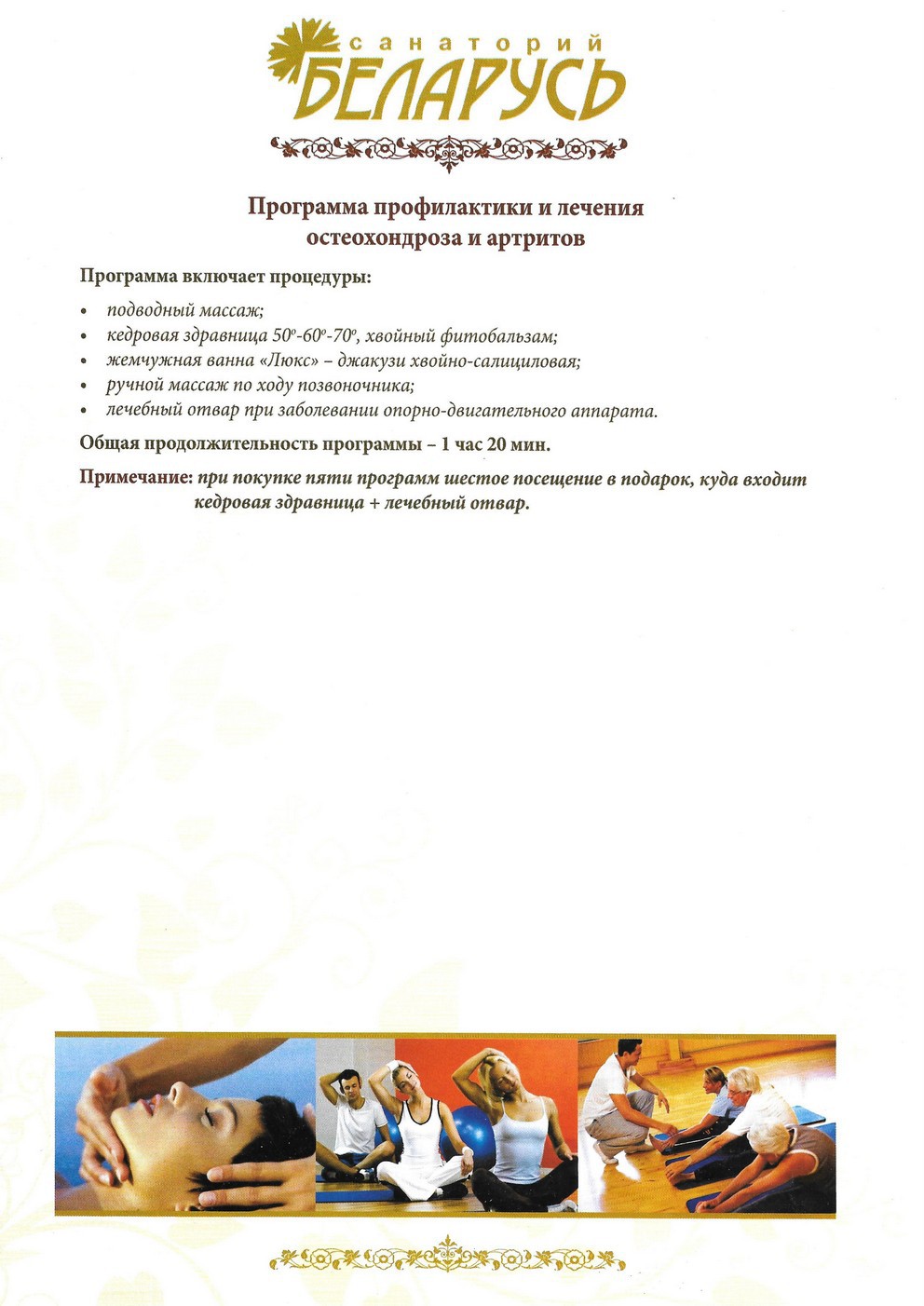 Программы коррекции фигуры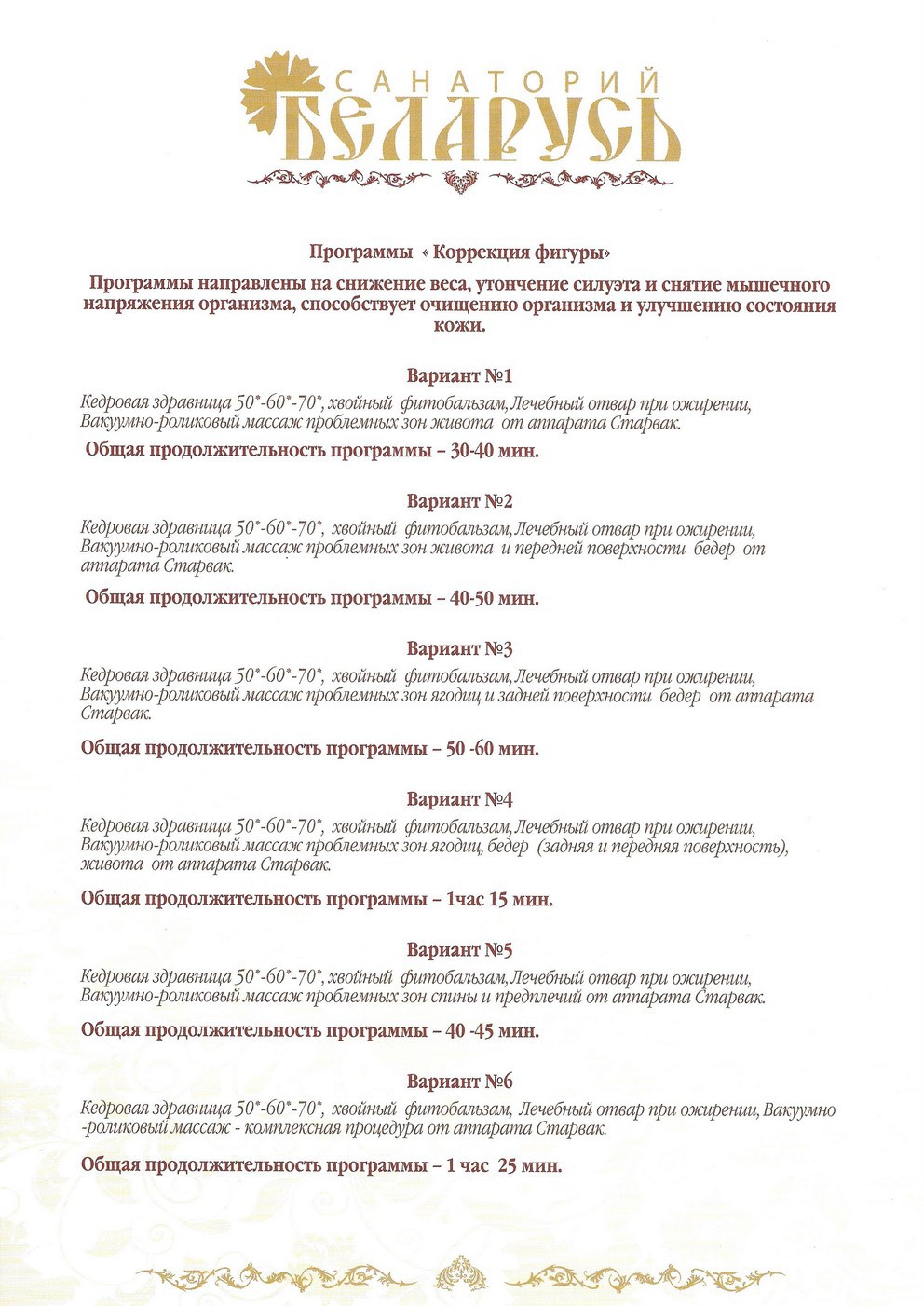 Перечень лечебно-диагностических и оздоровительных процедур, входящих в стоимость санаторно-курортной путёвки серии СК на полный и сокращенные курсы лечения в ГУ «Санаторий «Беларусь» Управления делами Президента Республики Беларусь в г. Сочи на 2021 год*При физиолечении назначается одновременно 1 вид процедуры (и не более двух видов в случае возникновения острого состояния).* Первичный приём врача в первые сутки пребывания, вторичный приём через 3-4 дня после первичного приёма в дальнейшем каждые 6-7 дней.Перечень лечебно-диагностических и оздоровительных процедур, входящих в стоимость оздоровительной путёвки серии ПП на полный и сокращенные курсы лечения в ГУ «Санаторий «Беларусь» Управления делами Президента Республики Беларусь в г. Сочи на 2021 год*При физиолечении назначается одновременно 1 вид процедуры (и не более двух видов в случае возникновения острого состояния).*При приобретении оздоровительной путёвки менее 5ти дней медицинские процедуры не назначаются.Перечень лечебно-диагностических и оздоровительных процедур, входящих в стоимость санаторно-курортной путёвки серии СКМ, на полный и сокращенные курсы лечения в ГУ «Санаторий «Беларусь» Управления делами Президента Республики Беларусь в г. Сочи на 2021 год*При физиолечении назначается одновременно 1 вид процедуры (и не более двух видов в случае возникновения острого состояния).* Первичный приём врача в первые сутки пребывания, вторичный приём через 3-4 дня после приёма в дальнейшем каждые 6-7 дней.Наименование лечебно-диагностических процедурКоличество процедур в зависимости от длительности леченияКоличество процедур в зависимости от длительности леченияКоличество процедур в зависимости от длительности леченияКоличество процедур в зависимости от длительности леченияКоличество процедур в зависимости от длительности леченияКоличество процедур в зависимости от длительности леченияНаименование лечебно-диагностических процедур14-15 дней16-17 дней18-19 дней18-19 дней20-22 день23-25 днейОсмотр врача344456Осмотр узких специалистовпо показаниямпо показаниямпо показаниямпо показаниямпо показаниямпо показаниям ЭКГпо показаниямпо показаниямпо показаниямпо показаниямпо показаниямпо показаниямУЗИ по показаниямпо показаниямпо показаниямпо показаниямпо показаниямпо показаниямЛабораторные исследования: общий анализ крови, мочи анализ крови на глюкозу, мочевину, холестеринпо показаниямпо показаниямпо показаниямпо показаниямпо показаниямпо показаниямДругие виды исследованийпо показаниямпо показаниямпо показаниямпо показаниямпо показаниямпо показаниямВОДОЛЕЧЕНИЕВОДОЛЕЧЕНИЕВОДОЛЕЧЕНИЕВОДОЛЕЧЕНИЕВОДОЛЕЧЕНИЕВОДОЛЕЧЕНИЕВОДОЛЕЧЕНИЕЛечебные ванны на базе санатория6788910Подводный душ-массаж или ручной:Подводный душ-массаж6788910Ручной массаж (1 у. е.)78991010Лечебные души6788910ЭЛЕКТРОСВЕТОЛЕЧЕНИЕ ИЛИ ТЕПЛОЛЕЧЕНИЕЭЛЕКТРОСВЕТОЛЕЧЕНИЕ ИЛИ ТЕПЛОЛЕЧЕНИЕЭЛЕКТРОСВЕТОЛЕЧЕНИЕ ИЛИ ТЕПЛОЛЕЧЕНИЕЭЛЕКТРОСВЕТОЛЕЧЕНИЕ ИЛИ ТЕПЛОЛЕЧЕНИЕЭЛЕКТРОСВЕТОЛЕЧЕНИЕ ИЛИ ТЕПЛОЛЕЧЕНИЕЭЛЕКТРОСВЕТОЛЕЧЕНИЕ ИЛИ ТЕПЛОЛЕЧЕНИЕЭЛЕКТРОСВЕТОЛЕЧЕНИЕ ИЛИ ТЕПЛОЛЕЧЕНИЕОдин из видов*6788910КИНЕЗОТЕРАПИЯКИНЕЗОТЕРАПИЯКИНЕЗОТЕРАПИЯКИНЕЗОТЕРАПИЯКИНЕЗОТЕРАПИЯКИНЕЗОТЕРАПИЯКИНЕЗОТЕРАПИЯБассейнпо графику работы по показаниям по графику работы по показаниям по графику работы по показаниям по графику работы по показаниям по графику работы по показаниям по графику работы по показаниям ТерренкурежедневноежедневноежедневноежедневноежедневноежедневноЛФКежедневноежедневноежедневноежедневноежедневноежедневноУГГежедневноежедневноежедневноежедневноежедневноежедневноМеханотерапия (тренажерный зал)по показаниямпо показаниямпо показаниямпо показаниямпо показаниямпо показаниямПРОЧИЕ ПРОЦЕДУРЫПРОЧИЕ ПРОЦЕДУРЫПРОЧИЕ ПРОЦЕДУРЫПРОЧИЕ ПРОЦЕДУРЫПРОЧИЕ ПРОЦЕДУРЫПРОЧИЕ ПРОЦЕДУРЫПРОЧИЕ ПРОЦЕДУРЫИнгаляция (по показаниям)899101010Фитотерапия (по показаниям)в рабочие днив рабочие днив рабочие днив рабочие днив рабочие днив рабочие дниПсихотерапия (по показаниям)по показаниямпо показаниямпо показаниямпо показаниямпо показаниямпо показаниямЛечение неотложных состояний, в том числе острой зубной болипо показаниямпо показаниямпо показаниямпо показаниямпо показаниямпо показаниямНаименование лечебно-диагностических процедурКоличество процедур в зависимости от длительности леченияКоличество процедур в зависимости от длительности леченияКоличество процедур в зависимости от длительности леченияКоличество процедур в зависимости от длительности леченияКоличество процедур в зависимости от длительности леченияКоличество процедур в зависимости от длительности леченияКоличество процедур в зависимости от длительности леченияКоличество процедур в зависимости от длительности леченияКоличество процедур в зависимости от длительности леченияКоличество процедур в зависимости от длительности леченияКоличество процедур в зависимости от длительности леченияКоличество процедур в зависимости от длительности леченияКоличество процедур в зависимости от длительности леченияКоличество процедур в зависимости от длительности леченияКоличество процедур в зависимости от длительности леченияНаименование лечебно-диагностических процедур5-7 дней5-7 дней8-10 дней10-12 дней13-15 дней13-15 дней16-17 дней16-17 дней16-17 дней18-19 дней18-19 дней20-22 день20-22 день20-22 день23-25 днейОсмотр врача222333444445556Осмотр узких специалистовпо показаниямпо показаниямпо показаниямпо показаниямпо показаниямпо показаниямпо показаниямпо показаниямпо показаниямпо показаниямпо показаниямпо показаниямпо показаниямпо показаниямпо показаниям ЭКГпо показаниямпо показаниямпо показаниямпо показаниямпо показаниямпо показаниямпо показаниямпо показаниямпо показаниямпо показаниямпо показаниямпо показаниямпо показаниямпо показаниямпо показаниямУЗИ по показаниямпо показаниямпо показаниямпо показаниямпо показаниямпо показаниямпо показаниямпо показаниямпо показаниямпо показаниямпо показаниямпо показаниямпо показаниямпо показаниямпо показаниямЛабораторные исследования: общий анализ крови, мочи, анализ крови на глюкозу, мочевину, холестеринпо показаниямпо показаниямпо показаниямпо показаниямпо показаниямпо показаниямпо показаниямпо показаниямпо показаниямпо показаниямпо показаниямпо показаниямпо показаниямпо показаниямпо показаниямДругие виды исследованийпо показаниямпо показаниямпо показаниямпо показаниямпо показаниямпо показаниямпо показаниямпо показаниямпо показаниямпо показаниямпо показаниямпо показаниямпо показаниямпо показаниямпо показаниямЭЛЕКТРОСВЕТОЛЕЧЕНИЕ ИЛИ ТЕПЛОЛЕЧЕНИЕЭЛЕКТРОСВЕТОЛЕЧЕНИЕ ИЛИ ТЕПЛОЛЕЧЕНИЕЭЛЕКТРОСВЕТОЛЕЧЕНИЕ ИЛИ ТЕПЛОЛЕЧЕНИЕЭЛЕКТРОСВЕТОЛЕЧЕНИЕ ИЛИ ТЕПЛОЛЕЧЕНИЕЭЛЕКТРОСВЕТОЛЕЧЕНИЕ ИЛИ ТЕПЛОЛЕЧЕНИЕЭЛЕКТРОСВЕТОЛЕЧЕНИЕ ИЛИ ТЕПЛОЛЕЧЕНИЕЭЛЕКТРОСВЕТОЛЕЧЕНИЕ ИЛИ ТЕПЛОЛЕЧЕНИЕЭЛЕКТРОСВЕТОЛЕЧЕНИЕ ИЛИ ТЕПЛОЛЕЧЕНИЕЭЛЕКТРОСВЕТОЛЕЧЕНИЕ ИЛИ ТЕПЛОЛЕЧЕНИЕЭЛЕКТРОСВЕТОЛЕЧЕНИЕ ИЛИ ТЕПЛОЛЕЧЕНИЕЭЛЕКТРОСВЕТОЛЕЧЕНИЕ ИЛИ ТЕПЛОЛЕЧЕНИЕЭЛЕКТРОСВЕТОЛЕЧЕНИЕ ИЛИ ТЕПЛОЛЕЧЕНИЕЭЛЕКТРОСВЕТОЛЕЧЕНИЕ ИЛИ ТЕПЛОЛЕЧЕНИЕЭЛЕКТРОСВЕТОЛЕЧЕНИЕ ИЛИ ТЕПЛОЛЕЧЕНИЕЭЛЕКТРОСВЕТОЛЕЧЕНИЕ ИЛИ ТЕПЛОЛЕЧЕНИЕЭЛЕКТРОСВЕТОЛЕЧЕНИЕ ИЛИ ТЕПЛОЛЕЧЕНИЕОдин из видов*33555677778991010КИНЕЗОТЕРАПИЯКИНЕЗОТЕРАПИЯКИНЕЗОТЕРАПИЯКИНЕЗОТЕРАПИЯКИНЕЗОТЕРАПИЯКИНЕЗОТЕРАПИЯКИНЕЗОТЕРАПИЯКИНЕЗОТЕРАПИЯКИНЕЗОТЕРАПИЯКИНЕЗОТЕРАПИЯКИНЕЗОТЕРАПИЯКИНЕЗОТЕРАПИЯКИНЕЗОТЕРАПИЯКИНЕЗОТЕРАПИЯКИНЕЗОТЕРАПИЯКИНЕЗОТЕРАПИЯБассейнпо графику работы по показаниямпо графику работы по показаниямпо графику работы по показаниямпо графику работы по показаниямпо графику работы по показаниямпо графику работы по показаниямпо графику работы по показаниямпо графику работы по показаниямпо графику работы по показаниямпо графику работы по показаниямпо графику работы по показаниямпо графику работы по показаниямпо графику работы по показаниямпо графику работы по показаниямпо графику работы по показаниямТерренкурежедневноежедневноежедневноежедневноежедневноежедневноежедневноежедневноежедневноежедневноежедневноежедневноежедневноежедневноежедневноЛФКежедневноежедневноежедневноежедневноежедневноежедневноежедневноежедневноежедневноежедневноежедневноежедневноежедневноежедневноежедневноУГГежедневноежедневноежедневноежедневноежедневноежедневноежедневноежедневноежедневноежедневноежедневноежедневноежедневноежедневноежедневноМеханотерапия (тренажерный зал)по показаниямпо показаниямпо показаниямпо показаниямпо показаниямпо показаниямпо показаниямпо показаниямпо показаниямпо показаниямпо показаниямпо показаниямпо показаниямпо показаниямпо показаниямИНГАЛЯЦИИИНГАЛЯЦИИИНГАЛЯЦИИИНГАЛЯЦИИИНГАЛЯЦИИИНГАЛЯЦИИИНГАЛЯЦИИИНГАЛЯЦИИИНГАЛЯЦИИИНГАЛЯЦИИИНГАЛЯЦИИИНГАЛЯЦИИИНГАЛЯЦИИИНГАЛЯЦИИИНГАЛЯЦИИИНГАЛЯЦИИИнгаляции3557888910101010101010ПРОЧИЕ ПРОЦЕДУРЫПРОЧИЕ ПРОЦЕДУРЫПРОЧИЕ ПРОЦЕДУРЫПРОЧИЕ ПРОЦЕДУРЫПРОЧИЕ ПРОЦЕДУРЫПРОЧИЕ ПРОЦЕДУРЫПРОЧИЕ ПРОЦЕДУРЫПРОЧИЕ ПРОЦЕДУРЫПРОЧИЕ ПРОЦЕДУРЫПРОЧИЕ ПРОЦЕДУРЫПРОЧИЕ ПРОЦЕДУРЫПРОЧИЕ ПРОЦЕДУРЫПРОЧИЕ ПРОЦЕДУРЫПРОЧИЕ ПРОЦЕДУРЫПРОЧИЕ ПРОЦЕДУРЫПРОЧИЕ ПРОЦЕДУРЫФитотерапия (по показаниям)в рабочие днив рабочие днив рабочие днив рабочие днив рабочие днив рабочие днив рабочие днив рабочие днив рабочие днив рабочие днив рабочие днив рабочие днив рабочие днив рабочие днив рабочие дниПсихотерапия (по показаниям)по показаниямпо показаниямпо показаниямпо показаниямпо показаниямпо показаниямпо показаниямпо показаниямпо показаниямпо показаниямпо показаниямпо показаниямпо показаниямпо показаниямпо показаниямЛечение неотложных состояний, в том числе острой зубной болипо показаниямпо показаниямпо показаниямпо показаниямпо показаниямпо показаниямпо показаниямпо показаниямпо показаниямпо показаниямпо показаниямпо показаниямпо показаниямпо показаниямпо показаниямНаименование лечебно-диагностических процедурКоличество процедур в зависимости от длительности леченияКоличество процедур в зависимости от длительности леченияКоличество процедур в зависимости от длительности леченияКоличество процедур в зависимости от длительности леченияКоличество процедур в зависимости от длительности леченияНаименование лечебно-диагностических процедур14-15 дней16-17 дней18-19 дней20-22 день23-25 днейОсмотр врача34456Осмотр узких специалистовпо показаниямпо показаниямпо показаниямпо показаниямпо показаниям ЭКГпо показаниямпо показаниямпо показаниямпо показаниямпо показаниямУЗИ по показаниямпо показаниямпо показаниямпо показаниямпо показаниямЛабораторные исследования: общий анализ крови, мочи анализ крови на глюкозу, мочевину, холестеринпо показаниямпо показаниямпо показаниямпо показаниямпо показаниямДругие виды исследованийпо показаниямпо показаниямпо показаниямпо показаниямпо показаниямВОДОЛЕЧЕНИЕВОДОЛЕЧЕНИЕВОДОЛЕЧЕНИЕВОДОЛЕЧЕНИЕВОДОЛЕЧЕНИЕВОДОЛЕЧЕНИЕСероводородные или радоновые ванны на базе бальнеокурорта «Мацеста» (строго по показаниям)678910Подводный душ-массаж или ручной:Подводный душ-массаж678910Ручной массаж (1 у. е.)7891010Лечебные души678910КИНЕЗОТЕРАПИЯКИНЕЗОТЕРАПИЯКИНЕЗОТЕРАПИЯКИНЕЗОТЕРАПИЯКИНЕЗОТЕРАПИЯКИНЕЗОТЕРАПИЯБассейнпо графику работы по показаниямпо графику работы по показаниямпо графику работы по показаниямпо графику работы по показаниямпо графику работы по показаниямТерренкурежедневноежедневноежедневноежедневноежедневноЛФКежедневноежедневноежедневноежедневноежедневноУГГежедневноежедневноежедневноежедневноежедневноМеханотерапия (тренажерный зал)по показаниямпо показаниямпо показаниямпо показаниямпо показаниямЭЛЕКТРОСВЕТОЛЕЧЕНИЕ ИЛИ ТЕПЛОЛЕЧЕНИЕЭЛЕКТРОСВЕТОЛЕЧЕНИЕ ИЛИ ТЕПЛОЛЕЧЕНИЕЭЛЕКТРОСВЕТОЛЕЧЕНИЕ ИЛИ ТЕПЛОЛЕЧЕНИЕЭЛЕКТРОСВЕТОЛЕЧЕНИЕ ИЛИ ТЕПЛОЛЕЧЕНИЕЭЛЕКТРОСВЕТОЛЕЧЕНИЕ ИЛИ ТЕПЛОЛЕЧЕНИЕЭЛЕКТРОСВЕТОЛЕЧЕНИЕ ИЛИ ТЕПЛОЛЕЧЕНИЕОдин из видов*678910ПРОЧИЕ ПРОЦЕДУРЫПРОЧИЕ ПРОЦЕДУРЫПРОЧИЕ ПРОЦЕДУРЫПРОЧИЕ ПРОЦЕДУРЫПРОЧИЕ ПРОЦЕДУРЫПРОЧИЕ ПРОЦЕДУРЫИнгаляция (по показаниям)8991010Фитотерапия (по показаниям)в рабочие днив рабочие днив рабочие днив рабочие днив рабочие дниПсихотерапия (по показаниям)по показаниямпо показаниямпо показаниямпо показаниямпо показаниямЛечение неотложных состояний, в том числе острой зубной болипо показаниямпо показаниямпо показаниямпо показаниямпо показаниям